Correction du Devoir surveillé n°1 - Mathématiques 4èmeExercice n°1 :Afin d’organiser un voyage au ski, on a demandé aux élèves d’une classe leur pointure :Regrouper les résultats obtenus dans un tableau à deux lignes avec les pointures sur la première et les effectifs sur la seconde. a. Calculer la pointure moyenne d’un élève de la classe. Arrondir le résultat au dixième.La pointure moyenne d’un élève de la classe est d’environ 36,5.b. Interpréter le résultat obtenu.Cela signifie que si tous les élèves avaient la même pointure, elle serait d’environ 36,5.Déterminer la pointure médiane.Rang de la médiane : Valeur de la médiane : la valeur de la série (rangée par ordre croissant) est 36.Calculer le pourcentage d’élèves ayant une pointure inférieure ou égale à 38. Arrondir le résultat à l’unité.Environ 65% des élèves de la classe ont une pointure inférieure ou égale à 38.Exercice n° 2 :Dans une maternité, on a mesuré le périmètre crânien de bébés nés en mars. Voici les résultats obtenus :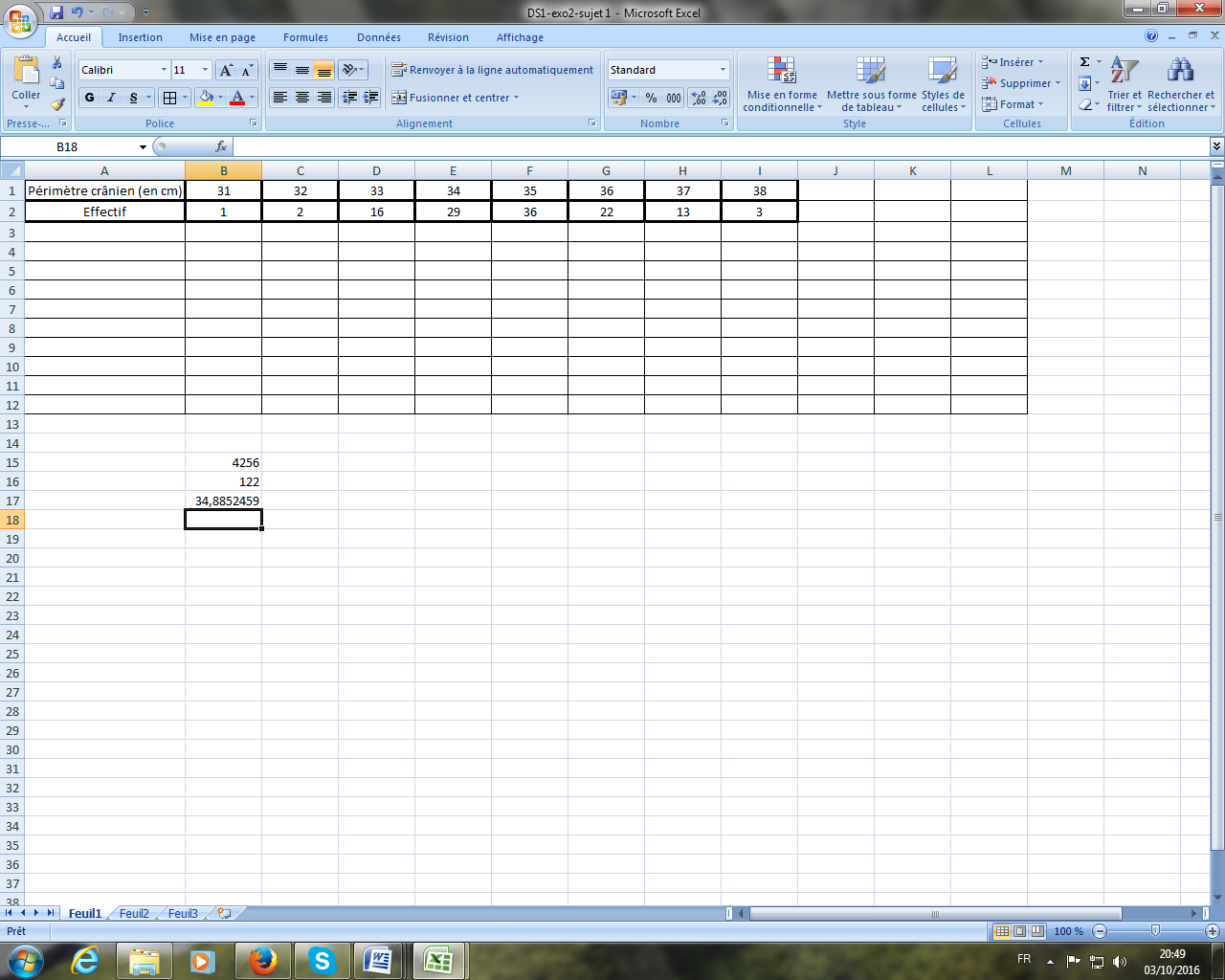 Quelle formule faut-il écrire dans la cellule J2 pour calculer l’effectif total de cette série (qui doit pouvoir changer si on change la valeur d’un effectif dans une colonne) ?« =SOMME(B2 :I2) »Interpréter par une phrase concrète la colonne E du tableau.Il y a 29 bébés qui ont un périmètre crânien mesurant 34 cm.Calculer le périmètre moyen d’un crâne de bébé. Arrondir le résultat au mm près.Le périmètre moyen d’un bébé de cette maternité est d’environ 34,9 cm, au mm près.Exercice n°3 : 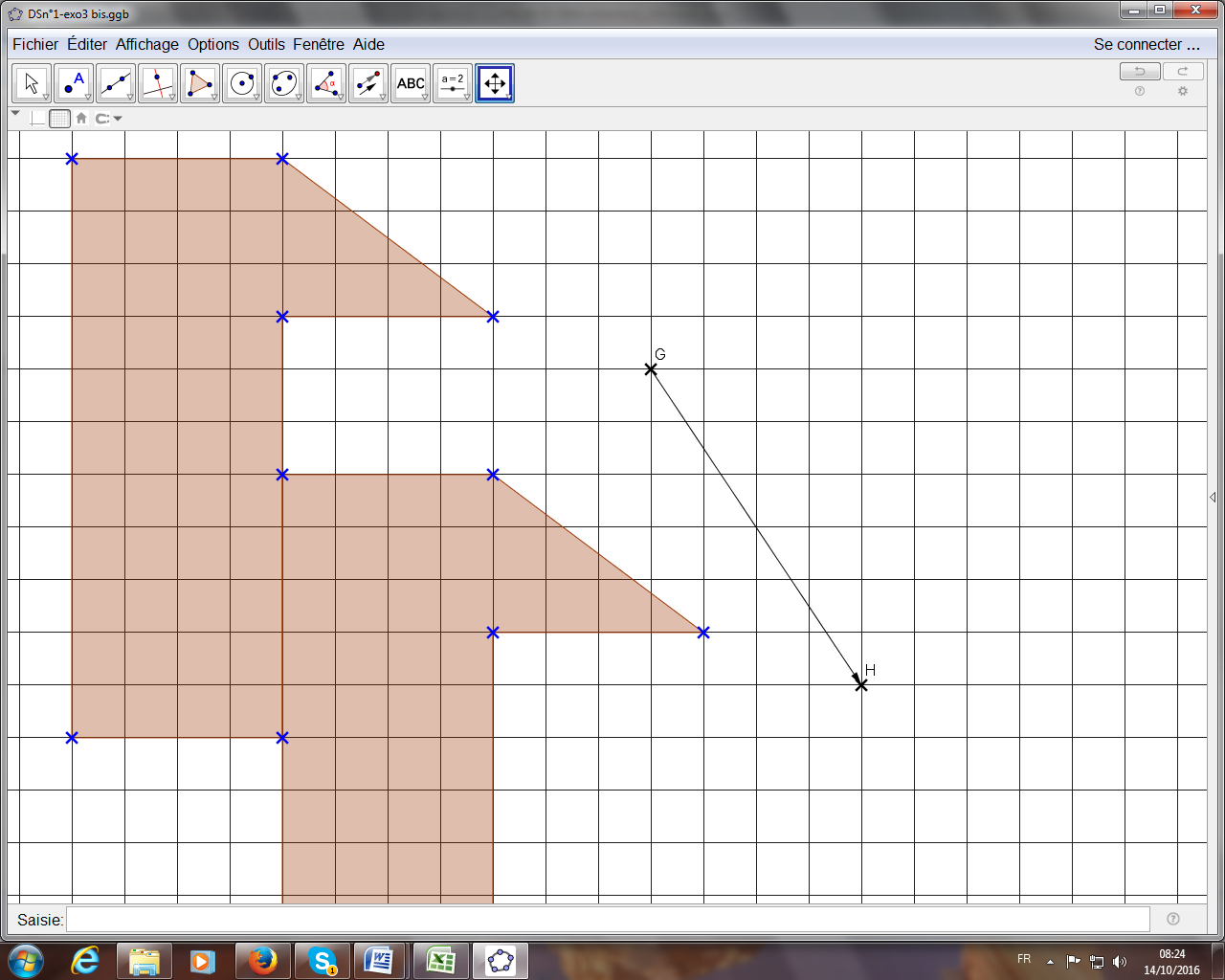 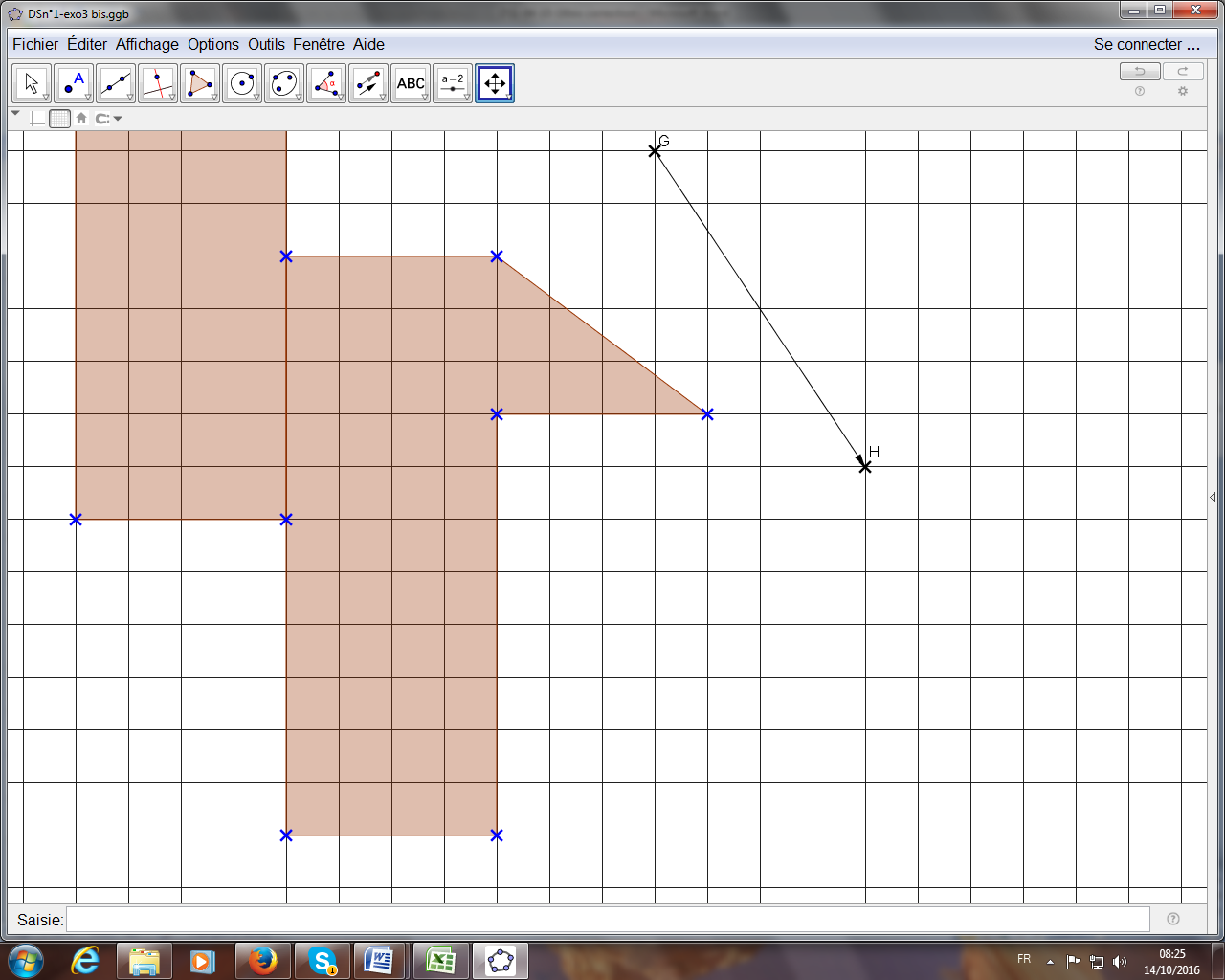 Exercice n°4 :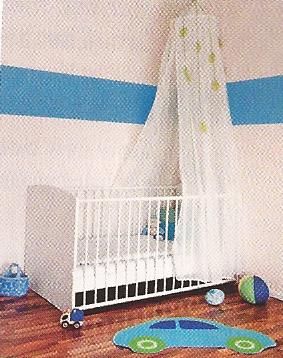 Audrey et Flavien préparent la chambre de leur futur enfant. Ils hésitent encore entre deux frises pour les murs. Avant de se décider, ils se demandent s’il y a une grande différence de prix entre leurs deux choix.Aide-les à calculer ces prix pour le savoir.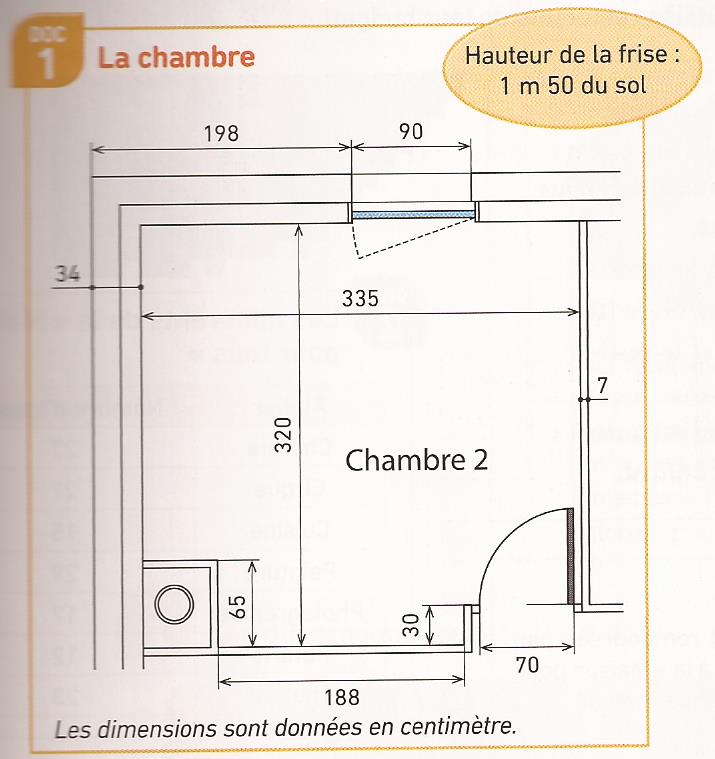 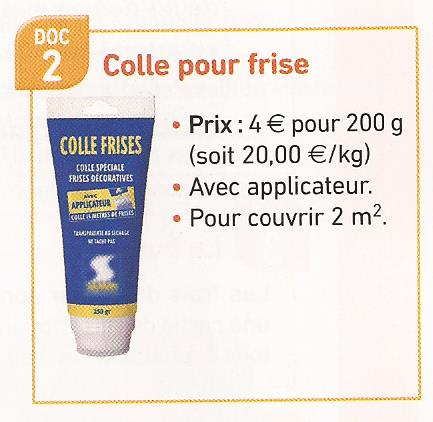 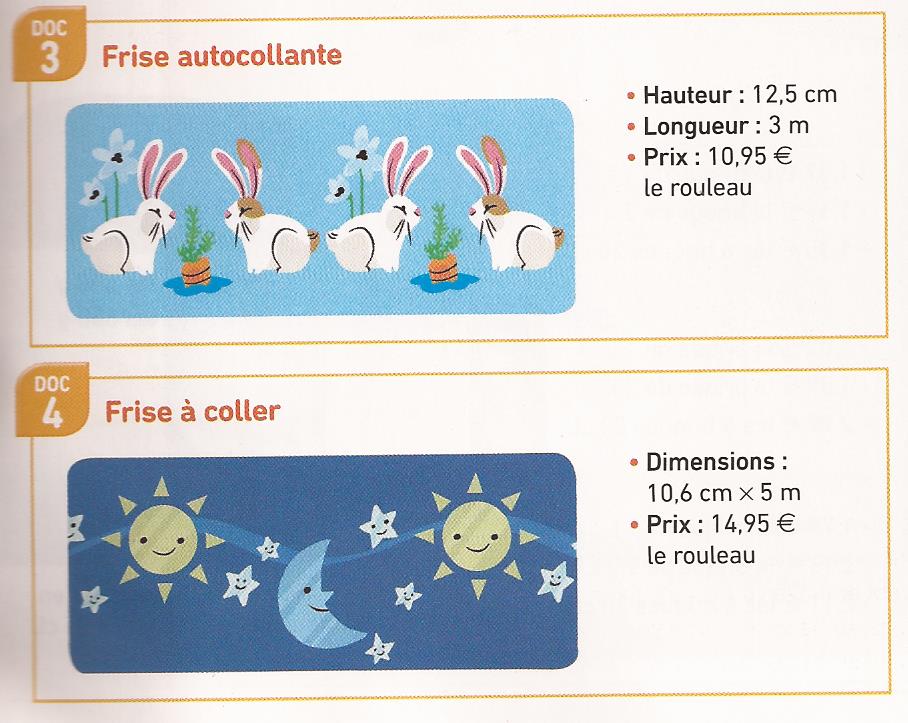 Longueur de la frise à coller :La frise mesure 1150 cm, soit 11,5 m. Prix de la frise autocollante :Nombre de rouleaux :Il faut donc 4 rouleaux.	Prix :	La frise autocollante coûte 43,8 €.Prix de la frise à coller :Nombre de rouleaux :Il faut donc 3 rouleaux.	Prix :	La frise à coller coûte 44,85€, sans tenir compte de la colle qu’il faudra acheter en supplément.Conclusion :Comme la frise à coller est déjà plus chère sans tenir compte de la colle, ils devraient donc choisir la frise autocollante.4134343633373840404034353439404133344032343832Pointures32333435363738394041Totaleffectif226111215223